College Council Agenda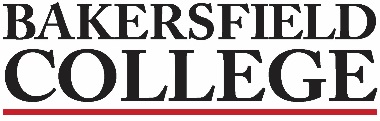 April 21, 2023Supporting documents may be accessed on the College Council Committee website at https://committees.kccd.edu/bc/committee/collegecouncil                                                                                                                                                 2018-2021 Strategic Directions                                                                                                                                               ACCJC Accreditation StandardsIf you require accessible versions of the provided documents for the meeting, please contact Debi Anderson at debra.anderson1@bakersfieldcollege.edu.Zav Dadabhoy Debi AndersonJennifer AchanShehrazad BarrajGrace CommisoRebecca FarleyMike GiacominiChris GlaserDan HallScott HallmarkCraig HaywardSooyeon KimClaire LahorgueAlisha LokenBernadette MartinezKrista MorelandLindsay OnoBillie Jo RiceKirk RussellImelda Simos-ValdezJason StrattonNick StrobelAnn TatumAndrea ThorsonJessica WojtysiakVisitors:Charles CollomSteve WatkinWelcome & Review of the Agenda Welcome & Review of the Agenda Welcome & Review of the Agenda Welcome & Review of the Agenda Welcome & Review of the Agenda Welcome & Review of the Agenda Review & Approval of Minutes of 3/31/23Review & Approval of Minutes of 3/31/23Review & Approval of Minutes of 3/31/23Review & Approval of Minutes of 3/31/23Review & Approval of Minutes of 3/31/23Review & Approval of Minutes of 3/31/23 College Council Business College Council Business College Council Business College Council Business College Council Business College Council Business College Council BusinessA.President’s ReportDadabhoyInformationInformationInformationB.Enrollment/CommencementSimos-Valdez, KimInformationInformationInformationC.Institution Set StandardsFirst ReadWojtysiak, CommisoInformationInformationInformationD.Education Master PlanWojtysiak, Commiso, GlaserInformationInformationInformationE.2020-2022 Alcohol and Other Drug Prevention ReportCollomInformationInformationInformationF.Academic Senate ReportStrobelInformationInformationInformationG.Consultation Counsel ReportStrobelInformationInformationInformation Information Items                                                                                                                              Information Items                                                                                                                              Information Items                                                                                                                              Information Items                                                                                                                              Information Items                                                                                                                              Information Items                                                                                                                              Information Items                                                                                                                             Dates to Note:Various Financial Aid Application Workshops, both in-person and virtual availableMarch 30-May 4: The 2023 Bakersfield College Art Student Exhibition in the Wylie and May Louise  Jones Gallery, Monday through Thursday from 2:00-5:00PMApril 21: English Department Student Colloquium 2023, 10:00AM-12:00PM in the Levan Center, more info: https://www.bakersfieldcollege.edu/event/english-department-student-colloquium-2023April 24: BC Jazz Presents: Jazz Ensemble Plays Mingus, 7:00-9:00PM, Edward Simonsen Indoor Theater, ticket information on our websiteApril 25: Spring Concert, 7:00-9:00PM, Edward Simonsen Indoor Theater, ticket information on our websiteApril 26: Virtual Express Enrollment Event, 12:00-5:00PM, RSVP on our website: https://www.bakersfieldcollege.edu/event/virtual-express-enrollment-16April 27:  Luis Valdez-Early Works (by special arrangement with Author Luis Valdez), 7:30-10:00PM, Edward Simonsen Indoor Theater, tickets on our website:https://www.bakersfieldcollege.edu/event/luis-valdez-early-works-by-special-arrangement-with-author-luis-valdezApril 28: BC Philosophy Department Student Colloquium, 9:00AM-12:00PM, Norman Levan CenterMay 3: Performing Arts Combined Concert, 7:00-9:00PM, Edward Simonsen Outdoor Theatre, ticket information on our websiteMay 4: BC Flute Choir Concert, 6:00-7:30PM, PAC Indoor TheaterRenegade sport teams with competitions in the coming weeks: Women’s Beach Volleyball, Baseball, Men’s Golf, Softball, Men’s Swimming, Men’s and Women’s Tennis, Track and Field, and Women’s Wrestling.Bakersfield College EventsRenegade Athletics ScheduleDates to Note:Various Financial Aid Application Workshops, both in-person and virtual availableMarch 30-May 4: The 2023 Bakersfield College Art Student Exhibition in the Wylie and May Louise  Jones Gallery, Monday through Thursday from 2:00-5:00PMApril 21: English Department Student Colloquium 2023, 10:00AM-12:00PM in the Levan Center, more info: https://www.bakersfieldcollege.edu/event/english-department-student-colloquium-2023April 24: BC Jazz Presents: Jazz Ensemble Plays Mingus, 7:00-9:00PM, Edward Simonsen Indoor Theater, ticket information on our websiteApril 25: Spring Concert, 7:00-9:00PM, Edward Simonsen Indoor Theater, ticket information on our websiteApril 26: Virtual Express Enrollment Event, 12:00-5:00PM, RSVP on our website: https://www.bakersfieldcollege.edu/event/virtual-express-enrollment-16April 27:  Luis Valdez-Early Works (by special arrangement with Author Luis Valdez), 7:30-10:00PM, Edward Simonsen Indoor Theater, tickets on our website:https://www.bakersfieldcollege.edu/event/luis-valdez-early-works-by-special-arrangement-with-author-luis-valdezApril 28: BC Philosophy Department Student Colloquium, 9:00AM-12:00PM, Norman Levan CenterMay 3: Performing Arts Combined Concert, 7:00-9:00PM, Edward Simonsen Outdoor Theatre, ticket information on our websiteMay 4: BC Flute Choir Concert, 6:00-7:30PM, PAC Indoor TheaterRenegade sport teams with competitions in the coming weeks: Women’s Beach Volleyball, Baseball, Men’s Golf, Softball, Men’s Swimming, Men’s and Women’s Tennis, Track and Field, and Women’s Wrestling.Bakersfield College EventsRenegade Athletics ScheduleDates to Note:Various Financial Aid Application Workshops, both in-person and virtual availableMarch 30-May 4: The 2023 Bakersfield College Art Student Exhibition in the Wylie and May Louise  Jones Gallery, Monday through Thursday from 2:00-5:00PMApril 21: English Department Student Colloquium 2023, 10:00AM-12:00PM in the Levan Center, more info: https://www.bakersfieldcollege.edu/event/english-department-student-colloquium-2023April 24: BC Jazz Presents: Jazz Ensemble Plays Mingus, 7:00-9:00PM, Edward Simonsen Indoor Theater, ticket information on our websiteApril 25: Spring Concert, 7:00-9:00PM, Edward Simonsen Indoor Theater, ticket information on our websiteApril 26: Virtual Express Enrollment Event, 12:00-5:00PM, RSVP on our website: https://www.bakersfieldcollege.edu/event/virtual-express-enrollment-16April 27:  Luis Valdez-Early Works (by special arrangement with Author Luis Valdez), 7:30-10:00PM, Edward Simonsen Indoor Theater, tickets on our website:https://www.bakersfieldcollege.edu/event/luis-valdez-early-works-by-special-arrangement-with-author-luis-valdezApril 28: BC Philosophy Department Student Colloquium, 9:00AM-12:00PM, Norman Levan CenterMay 3: Performing Arts Combined Concert, 7:00-9:00PM, Edward Simonsen Outdoor Theatre, ticket information on our websiteMay 4: BC Flute Choir Concert, 6:00-7:30PM, PAC Indoor TheaterRenegade sport teams with competitions in the coming weeks: Women’s Beach Volleyball, Baseball, Men’s Golf, Softball, Men’s Swimming, Men’s and Women’s Tennis, Track and Field, and Women’s Wrestling.Bakersfield College EventsRenegade Athletics ScheduleDates to Note:Various Financial Aid Application Workshops, both in-person and virtual availableMarch 30-May 4: The 2023 Bakersfield College Art Student Exhibition in the Wylie and May Louise  Jones Gallery, Monday through Thursday from 2:00-5:00PMApril 21: English Department Student Colloquium 2023, 10:00AM-12:00PM in the Levan Center, more info: https://www.bakersfieldcollege.edu/event/english-department-student-colloquium-2023April 24: BC Jazz Presents: Jazz Ensemble Plays Mingus, 7:00-9:00PM, Edward Simonsen Indoor Theater, ticket information on our websiteApril 25: Spring Concert, 7:00-9:00PM, Edward Simonsen Indoor Theater, ticket information on our websiteApril 26: Virtual Express Enrollment Event, 12:00-5:00PM, RSVP on our website: https://www.bakersfieldcollege.edu/event/virtual-express-enrollment-16April 27:  Luis Valdez-Early Works (by special arrangement with Author Luis Valdez), 7:30-10:00PM, Edward Simonsen Indoor Theater, tickets on our website:https://www.bakersfieldcollege.edu/event/luis-valdez-early-works-by-special-arrangement-with-author-luis-valdezApril 28: BC Philosophy Department Student Colloquium, 9:00AM-12:00PM, Norman Levan CenterMay 3: Performing Arts Combined Concert, 7:00-9:00PM, Edward Simonsen Outdoor Theatre, ticket information on our websiteMay 4: BC Flute Choir Concert, 6:00-7:30PM, PAC Indoor TheaterRenegade sport teams with competitions in the coming weeks: Women’s Beach Volleyball, Baseball, Men’s Golf, Softball, Men’s Swimming, Men’s and Women’s Tennis, Track and Field, and Women’s Wrestling.Bakersfield College EventsRenegade Athletics ScheduleNext and last Meeting of the year is May 5:  We meet every first and third Friday from 8:30-10:00am in CC218. We also meet other Fridays as needed.  Next and last Meeting of the year is May 5:  We meet every first and third Friday from 8:30-10:00am in CC218. We also meet other Fridays as needed.  Next and last Meeting of the year is May 5:  We meet every first and third Friday from 8:30-10:00am in CC218. We also meet other Fridays as needed.  Next and last Meeting of the year is May 5:  We meet every first and third Friday from 8:30-10:00am in CC218. We also meet other Fridays as needed.  Next and last Meeting of the year is May 5:  We meet every first and third Friday from 8:30-10:00am in CC218. We also meet other Fridays as needed.  Next and last Meeting of the year is May 5:  We meet every first and third Friday from 8:30-10:00am in CC218. We also meet other Fridays as needed.  Next and last Meeting of the year is May 5:  We meet every first and third Friday from 8:30-10:00am in CC218. We also meet other Fridays as needed.  